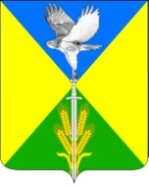 Совет Вольненского сельского поселения Успенского района 56 сессия  РЕШЕНИЕот 27.11.2023 г.                      					                                № 201с. ВольноеО внесении изменений и дополнений в решение Совета Вольненского сельского поселения Успенского района от 26.08.2020 г. № 51 «Об утверждении Положения о муниципальной службе в администрации Вольненского сельского поселения Успенского района»С целью приведения муниципальных нормативных актов в соответствие с действующим законодательством, Совет Вольненского сельского поселения Успенского района, решил:Внести в решение Совета Вольненского сельского поселения Успенского района от 26 августа 2020 г. № 51 «Об утверждении Положения о муниципальной службе в администрации Вольненского сельского поселения Успенского района» следующие изменения и дополнения:Пункт 5.7 раздела 5 главы III «Правовое положение муниципального служащего» Положения, изложить в следующей редакции:«5.7 Непринятие муниципальным служащим, являющимся представителем нанимателя, которому стало известно о возникновении у подчинённого ему муниципального служащего личной заинтересованности, которая приводит или может привести к конфликту интересов, мер по предотвращению или урегулированию конфликта интересов является правонарушением, влекущим увольнение муниципального служащего, являющегося представителем нанимателя, с муниципальной службы, за исключением случаев, установленных федеральными законами»2. Настоящее решение подлежит обнародованию и размещению на официальном сайте администрации Вольненского сельского поселения Успенского района.3. Контроль за выполнением настоящего решения возложить на председателя комиссии Совета Вольненского сельского поселения Успенского района по законодательству, правопорядку, правовой политике и вопросам местного самоуправления, по социальной защите прав человека, социальным вопросам, вопросам образования, культуры, спорта и делам молодежи – Смелко Галину Николаевну. 4. Решение вступает в силу со следующего дня, после дня его официального обнародования.Глава Вольненского сельского поселения Успенского района                                                                  Д.А. КочураПредседатель Совета Вольненского             сельского поселения Успенского района			                 А.М. Порутчикова